Publicado en España el 13/11/2018 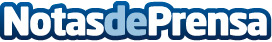 Seis claves para convertirse en el líder en programación -lead developer- que demanda el mercado Saber combinar habilidades en programación con las destrezas para liderar un equipo permite a un profesional full stack (programador experto backend y front-end) convertirse en un lead developer (profesional con una visión integral muy completa en desarrollo y con capacidad para liderar un equipo)Datos de contacto:Ana LópezNota de prensa publicada en: https://www.notasdeprensa.es/seis-claves-para-convertirse-en-el-lider-en Categorias: Nacional Programación Recursos humanos http://www.notasdeprensa.es